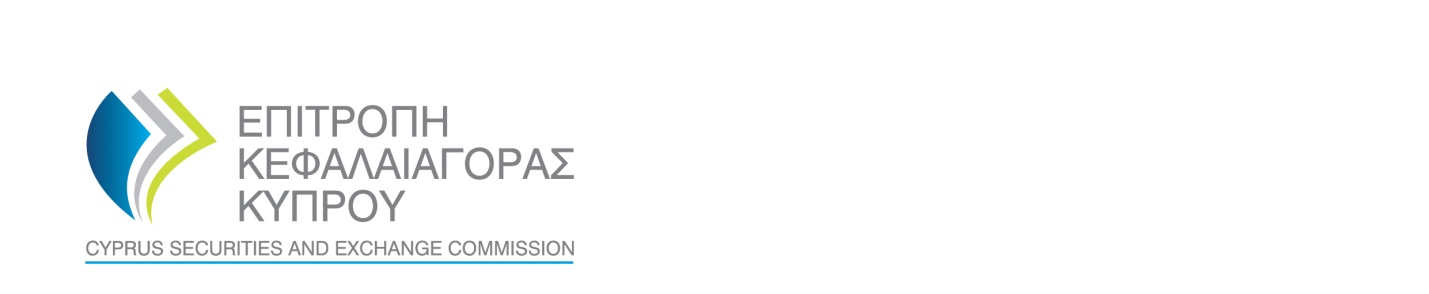 PERSONAL QUESTIONNAIRE OF AN APPLICANT’S SHAREHOLDERWHICH IS A TRUSTName:   	«…..……………………………..» Capacity:    	«…..……………………………..»Name of applicant:   	«…..……………………………..» Purpose of this formThis form should be completed individually by all trusts which hold, directly or indirectly, a qualifying holding in an applicant.GENERAL INSTRUCTIONS: This questionnaire should be completed individually by all trusts who hold, directly or indirectly, a qualifying holding in an applicant (hereinafter the “shareholder”) and accompanies the application form (Form 87-00-01). This questionnaire must be completed in electronic form. An electronic version of it can be downloaded from the website of the Cyprus Securities and Exchange Commission (“the Commission”) at the address www.cysec.gov.cy. The questions should remain unaltered and the answers must be provided below each question or in the designated section.All questions applicable to the case of the applicant should be duly completed, or, if they are not applicable state “N/A”. Incomplete applications will be returned.This questionnaire should be accompanied by the documents stated in Part C. Where there are no competent authorities for the issue of certificates, attach equivalent documents from an independent and reliable source. When completing the questionnaire, information which is publicly available or has previously been disclosed to the Commission or to another supervisory authority, should not be considered as known by the Commission.Where applicants are required to “confirm”, a tick () or an (x) placed in the relevant box will be taken as confirmation. If insufficient space has been provided for a reply, please provide that information on a separate sheet/document and refer to it in the space provided for the answer. Please ensure that any separate sheets/documents are clearly marked with the name of the applicant organisation and reference the appropriate question.The Commission retains the right to request additional information during the assessment process. GENERAL INFORMATION OF THE TRUSTCONFIRMATION STATEMENTI hereby responsibly declare and confirm, having full knowledge of the consequences of the Law, that:I have exercised all due diligence in ensuring that all the information stated in this questionnaire, as well as the details and documents that accompany it are correct, complete and accurate.    I hereby confirm that I shall comply will the relevant requirements and obligations arising from the Law and any secondary legislation pursuant to it.I will notify the Commission, in writing, immediately where, in the period between the submission of this questionnaire and the Commission’s decision, a change takes place in the information or and details and documents submitted with the questionnaire.I acknowledge and accept that the Commission may reveal information in the discharge of its duties, as these are defined in the Law.By this statement and in full comprehension of its contents, I give my express consent for the processing of my personal data, sensitive and not, in accordance with the Processing of Personal Data (Protection of Individuals) Law of 2001, as amended from time to time by national and/or European legislation. In accordance with sections 71, 93 and 94 of the Law, I understand that the provision of false, or misleading information or data or documents or forms, or the withholding of material information from the current notification, is subject to an administrative fine and may constitute a criminal offence.Signature 	......................................................Full name 	......................................................Capacity 	……………………………………………………Date		...................................................... STATEMENT OF THE ACCOMPANYING DETAILS/DOCUMENTSState below the name of the trust.State below the name of the trust.State below the name of the trust.State below the name of the trust.State below the name of the trust.List below all the trustees who manage assets under the terms of the trust document. List below all the trustees who manage assets under the terms of the trust document. List below all the trustees who manage assets under the terms of the trust document. List below all the trustees who manage assets under the terms of the trust document. List below all the trustees who manage assets under the terms of the trust document. No.Name of trusteeName of trusteeName of trusteeName of trusteeFor all trustees provide the following:For any natural persons the Personal Questionnaire of an applicant’s shareholder who is a natural person (Form 87-00-12).For any legal persons the Personal Questionnaire of an applicant’s shareholder who is a legal person (Form 87-00-13).For all trustees provide the following:For any natural persons the Personal Questionnaire of an applicant’s shareholder who is a natural person (Form 87-00-12).For any legal persons the Personal Questionnaire of an applicant’s shareholder who is a legal person (Form 87-00-13).For all trustees provide the following:For any natural persons the Personal Questionnaire of an applicant’s shareholder who is a natural person (Form 87-00-12).For any legal persons the Personal Questionnaire of an applicant’s shareholder who is a legal person (Form 87-00-13).For all trustees provide the following:For any natural persons the Personal Questionnaire of an applicant’s shareholder who is a natural person (Form 87-00-12).For any legal persons the Personal Questionnaire of an applicant’s shareholder who is a legal person (Form 87-00-13).For all trustees provide the following:For any natural persons the Personal Questionnaire of an applicant’s shareholder who is a natural person (Form 87-00-12).For any legal persons the Personal Questionnaire of an applicant’s shareholder who is a legal person (Form 87-00-13).List below the beneficiaries of the trust assets. List below the beneficiaries of the trust assets. List below the beneficiaries of the trust assets. List below the beneficiaries of the trust assets. List below the beneficiaries of the trust assets. No.Name of beneficial ownerDate of birthRespective shares in the distribution of incomeFor any beneficiary who is a minor, state the rationale for their role as beneficiary of the trustFor all beneficiaries, except those who are minors, provide the following:For any natural persons the Personal Questionnaire of an applicant’s shareholder who is a natural person (Form 87-00-12).For any legal persons the Personal Questionnaire of an applicant’s shareholder who is a legal person (Form 87-00-13).For all beneficiaries, except those who are minors, provide the following:For any natural persons the Personal Questionnaire of an applicant’s shareholder who is a natural person (Form 87-00-12).For any legal persons the Personal Questionnaire of an applicant’s shareholder who is a legal person (Form 87-00-13).For all beneficiaries, except those who are minors, provide the following:For any natural persons the Personal Questionnaire of an applicant’s shareholder who is a natural person (Form 87-00-12).For any legal persons the Personal Questionnaire of an applicant’s shareholder who is a legal person (Form 87-00-13).For all beneficiaries, except those who are minors, provide the following:For any natural persons the Personal Questionnaire of an applicant’s shareholder who is a natural person (Form 87-00-12).For any legal persons the Personal Questionnaire of an applicant’s shareholder who is a legal person (Form 87-00-13).For all beneficiaries, except those who are minors, provide the following:For any natural persons the Personal Questionnaire of an applicant’s shareholder who is a natural person (Form 87-00-12).For any legal persons the Personal Questionnaire of an applicant’s shareholder who is a legal person (Form 87-00-13).List below all the settlors who manage assets under the terms of the trust document.List below all the settlors who manage assets under the terms of the trust document.List below all the settlors who manage assets under the terms of the trust document.List below all the settlors who manage assets under the terms of the trust document.List below all the settlors who manage assets under the terms of the trust document.No.Name of settlorName of settlorName of settlorName of settlorFor all settlors provide the following:For any natural persons the Personal Questionnaire of an applicant’s shareholder who is a natural person (Form 87-00-12).For any legal persons the Personal Questionnaire of an applicant’s shareholder who is a legal person (Form 87-00-13).For all settlors provide the following:For any natural persons the Personal Questionnaire of an applicant’s shareholder who is a natural person (Form 87-00-12).For any legal persons the Personal Questionnaire of an applicant’s shareholder who is a legal person (Form 87-00-13).For all settlors provide the following:For any natural persons the Personal Questionnaire of an applicant’s shareholder who is a natural person (Form 87-00-12).For any legal persons the Personal Questionnaire of an applicant’s shareholder who is a legal person (Form 87-00-13).For all settlors provide the following:For any natural persons the Personal Questionnaire of an applicant’s shareholder who is a natural person (Form 87-00-12).For any legal persons the Personal Questionnaire of an applicant’s shareholder who is a legal person (Form 87-00-13).For all settlors provide the following:For any natural persons the Personal Questionnaire of an applicant’s shareholder who is a natural person (Form 87-00-12).For any legal persons the Personal Questionnaire of an applicant’s shareholder who is a legal person (Form 87-00-13).Please state below the reasons for a trust structure in the applicant’s shareholding. Please state below the reasons for a trust structure in the applicant’s shareholding. Please state below the reasons for a trust structure in the applicant’s shareholding. Please state below the reasons for a trust structure in the applicant’s shareholding. Please state below the reasons for a trust structure in the applicant’s shareholding. Details/DocumentsNumber of AppendixSubmitted (X)/Not applicable (N/A)For official use onlyTrust deed/Instrument of trust1Personal Questionnaire(s) for the trustees of the trust (Form 87-00-12 and/or Form 87-00-13) 2Personal Questionnaire(s) for the beneficiaries of the trust. (Form 87-00-12 and/or Form 87-00-13)3Personal Questionnaire for the settlors of the trust (Form 87-00-12 and/or Form 87-00-13)4Certified copy of a passport or birth certificate of any beneficiaries who are minors.5